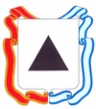 Администрация города МагнитогорскаМуниципальное общеобразовательное учреждение«Специальная (коррекционная) общеобразовательная школа-интернат № 4»города Магнитогорска455026, Челябинская обл., г. Магнитогорск, ул. Суворова, 110Тел/факс: (3519) 20-25-85, e-mail: internat4shunin@mail.ru; http://74203s037.edusite.ruАвтор материала:Даниловская Ольга Николаевнаучитель математики высшей квалификационной категорииМОУ «С(К)ОШИ №4» города Магнитогорска Челябинской области,г. Магнитогорск, 2015Контрольная работа по математике по теме «Функции» для учащихся 7 классаКонтрольная работа предназначена  для текущей проверки знаний обучающихся.Работа состоит из двух вариантов по пять заданий. Каждый вариант включает в себя задания, соответствующие обязательному уровню (они отмечены знаком ●), так и задания более продвинутого уровня.Авторы учебника: Ю.Н. Макарычев, Н.Г. Миндюк, К.И. Нешков, С.Б. Суворова. Автор-составитель программы: Т.А. Бурмистрова.г. Магнитогорск, 2015Вариант 1●1. Функция задана формулой y = 6х + 19. Определите: а) значение y, если х = 0,5; б) значение х, при котором y = 1; в) проходит ли график функции через точку А (-2; 7).●2. а) Постройте график функции y = 2х – 4.б) Укажите с помощью графика, чему равно значение y при х = 1,5.●3. В одной и той же системе координат постройте графики функций: а) y = - 2х; б) y = 3.4. Найдите координаты точки пересечения графиков функций y = 47х – 37 и y = -13х + 23.5. Задайте формулой линейную функцию, график которой параллелен прямой y = 3х – 7 и проходит через начало координат.Вариант 2●1. Функция задана формулой y = 4х - 30. Определите: а) значение y, если х = - 2,5; б) значение х, при котором y = - 6; в) проходит ли график функции через точку В (7; - 3).●2. а) Постройте график функции y = -3х + 3.б) Укажите с помощью графика, при каком  значении х значение  y равно 6..●3. В одной и той же системе координат постройте графики функций: а) y = 0,5х; б) y = - 4.4. Найдите координаты точки пересечения графиков функций y = - 38х + 15 и y = -21х-36.5. Задайте формулой линейную функцию, график которой параллелен прямой y = -5х + 8 и проходит через начало координат.ОтветыКритерии оценивания«5» - верно выполнены все 5 заданий«4» - верно выполнены 4 задания«3» - верно выполнены 3 заданияв остальных случаях – «2»Отметка «3» ставится за верно выполненные 3 задания (для учащихся III группы достаточно выполнить 2 задания).Отметка «4» ставится за верно выполненные любые 4 задания.Отметка «5» ставится за все верно  выполненные задания.№ заданияВариант 1Вариант 21а) у = 22; б) х = - 3; в) проходит.а) у= - 40; б) х = 6; в) не проходит.4х = 1; у = 10х = 3; у = - 99.5у = 3ху = - 5х